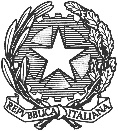 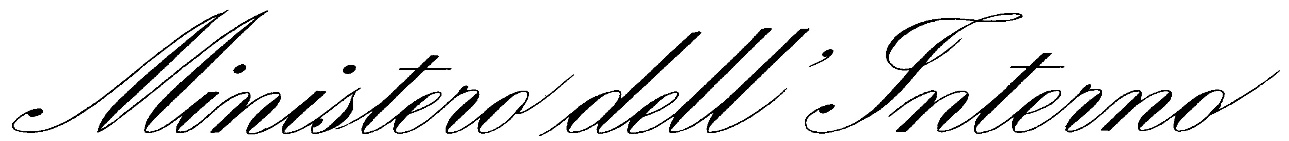 DIPARTIMENTO DELLA PUBBLICA SICUREZZADIREZIONE CENTRALE PER GLI AFFARI GENERALI E LE POLITICHE DEL PERSONALE DELLA POLIZIA DI STATOFONDO ASSISTENZA PER IL PERSONALE DELLA POLIZIA DI STATOCONTRIBUTI ASSISTENZIALI IN FAVORE  DEL PERSONALE DELLA POLIZIA DI STATO IN SERVIZIO, DI QUELLO CESSATO DAL SERVIZIO E DELLE LORO FAMIGLIE DECESSI IN SERVIZIOSOVVENZIONI STRAORDINARIEnumeroData mandatoimportomotivazione3/202208/02/2022euro 1.500,00decesso4/202216/02/2022euro 1.500,00decesso 5/202222/02/2022euro 1.500,00decesso 6/202208/02/2022euro 1.500,00decesso 7/202210/02/2022euro 1.500,00decesso 11/202228/02/2022euro 1.500,00decesson. deliberadataimportomotivazione2501/02/2022euro 2.000,00gravi difficoltà economiche2601/02/2022euro 2.000,00dispensa dal servizio2711/02/2022euro 2.000,00dispensa dal servizio2811/02/2022euro 2.000,00grave patologia 2911/02/2022euro 2.000,00grave patologia coniuge3011/02/2022euro 2.000,00gravi difficoltà economiche3111/01/2022euro 2.500,00ferimento conflitto a fuoco3211/02/2022euro 2.500,00ferimento conflitto a fuoco3311/02/2022euro 2.000,00grave patologia 3411/02/2022euro 2.000,00gravi difficoltà economiche3511/02/2022euro 2.000,00grave patologia coniuge3611/02/2022euro 2.000,00gravi difficoltà economiche3718/02/2022euro 2.000,00patologia3818/02/2022euro 1.750,00covid - 194018/02/2022euro 2.000,00dispensa dal servizio4118/02/2022euro 2.000,00dispensa dal servizio4218/02/2022euro 1.500,00ferito in operazione di servizio4318/02/2022euro 2.000,00gravi difficoltà economiche4422/01/2022euro 1.500,00ferito in operazione di servizio4522/01/2022euro 2.000,00dispensa dal servizio4628/01/2022euro 2.000,00grave patologia 